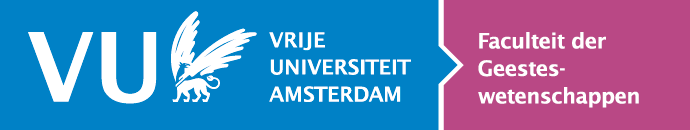 Opleiding ………Schriftelijk [deel]tentamen / herkansing [doorhalen of weglaten wat niet van toepassing is]Vaknaam:Vakcode:EXAMINATOR:docent(en): Dit tentamen is ter beoordeling voorgelegd aan: [docent]Zaal:DATUM: TIJD: ….… tot ….…Het tentamen bestaat uit …… vragen. Per vraag en deelvraag staat het maximaal aantal te behalen punten aangegeven. [of geef hier de puntenverdeling van het tentamen][Eventuele regels omtrent puntenaftrek voor verkeerd taalgebruik]Voor een voldoende resultaat zijn minimaal […] punten vereist. Het resultaat wordt uiterlijk na tien werkdagen bekend gemaakt. Inzage op ……. Aandachtspunten voor de uitwerkingSchrijf op ieder blad je naam en studentnummer.Nummer de gebruikte bladen en geef op blad 1 aan hoeveel bladen je inlevert.Schrijf duidelijk en in correcte, complete zinnen; spel correct.Huishoudelijke regelsIedere student heeft op zijn/haar bureau uitsluitend schrijfgerei, het door de surveillant uitgereikte tentamenpapier en eventueel iets te drinken.Tassen en elektronische apparatuur (laptops, telefoons enz.) dienen te worden ingeleverd. ……..………Aanvullende opmerkingen ………Veel succes!